 PROPOSTA DE MODELO DE PLANO DE OFERTA DE CURSO LIVRE PARA O PERÍODO LETIVO EXCEPCIONAL (PLE)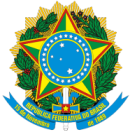 MINISTÉRIO DA EDUCAÇÃOUNIVERSIDADE FEDERAL RURAL DE PERNAMBUCOPRÓ-REITORIA DE ENSINO DE GRADUAÇÃODEPARTAMENTO XXXX/UNIDADE ACADÊMICA XXXESTOU CIENTE de que as interações síncronas gravadas constituem material estritamente didático-pedagógico, não sendo permitido seu uso (na íntegra ou em partes) para outra finalidade que não esta. Comprometo-me a respeitar o direito de imagem dos (as) discentes em gravações de atividades síncronas, questionando-os sobre a autorização da gravação e orientando, aqueles que se opuserem, a manter desligados suas câmeras e microfones durante a gravação.       RECIFE, ___ / ___ / 20_______________________________________Docente ResponsávelI – IDENTIFICAÇÃOI – IDENTIFICAÇÃOCURSO LIVRE:CURSO LIVRE:CARGA HORÁRIA:CARGA HORÁRIA:NÚMERO DE VAGAS:NÚMERO DE VAGAS:PÚBLICO ALVO:PÚBLICO ALVO:PERÍODO DE REALIZAÇÃO:PERÍODO DE REALIZAÇÃO:DOCENTE RESPONSÁVEL / DEPARTAMENTOCARGA HORÁRIAII – EMENTA(Sinopse do Conteúdo do Curso Livre)III – OBJETIVOS(Indicar os objetivos de ensino para o curso livre)Objetivo geral Objetivos específicosIV – CONTEÚDO PROGRAMÁTICO(Organização dos módulos e conteúdos programáticos a serem abordados no cursos livre)V – MÉTODOS DIDÁTICOS DE ENSINOVI – PLATAFORMA DE ENSINO REMOTO(   ) Ambiente Virtual de Aprendizagem (AVA/Moodle)(   ) Google Classroom(   ) Site pessoal do docente(   ) Dropbox (   ) Outro: _____________VII – INSCRIÇÃO(Descrever os procedimentos que serão utilizados para inscrição no curso livre)VIII – CRITÉRIOS DE AVALIAÇÃO(Descrever os procedimentos que serão utilizados para inscrição no curso livre)IX – CRONOGRAMAIX – CRONOGRAMASEMANASDETALHAMENTO(destacar quando se tratar de atividade síncrona)1CONTEÚDOS ABORDADOS: introdução à anatomia vegetal; célula vegetal; tecidos meristemáticosMETODOLOGIA: videoaulas, Google Forms, fórum, laboratório virtualPRÁTICAS AVALIATIVAS: exercícios, produção de material didático2345X – BIBLIOGRAFIABÁSICA:Referência 1Referência 2Referência 3COMPLEMENTAR:Referência 1Referência 2Referência 3Referência 4Referência 5